04‘PLAN PRACY OPIEKUŃCZO-WYCHOWAWCZO-KSZTAŁCĄCEJ NA MIESIĄC GRUDZIEŃ 2020 DLA GRUPY DZIECI 4-5-LETNICH ,,SMERFY’’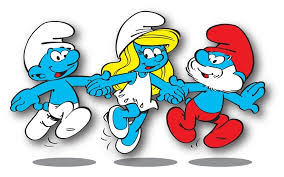 TYDZIEŃ I- To już zima- poznanie zjawisk zwiastujących nadejście zimy, zapoznanie dzieci z pracą górnika i Świętem BarbórkiTYDZIEŃ II-Ptaki zimą- poznawanie ptaków, pozostających w naszym kraju na zimę, ich nawyków żywieniowych oraz sposobów dbania o nich podczas zimy. Święty Mikołaj i szlachetna paczka- zapoznanie ze sposobami pomocy dla najbardziej potrzebującychTYDZIEŃ III-Coraz bliżej święta- wzbogacenie wiedzy na temat czynności związanych z przygotowaniami do Świąt Bożego NarodzeniaTYDZIEŃ IV-Wesołych Świąt- poznanie dobroci jako wartości niosącej szczęście innym, poznanie tradycji związanych ze świętami Bożego NarodzeniaTYDZIEŃ V- Nowy Rok tuż tuż- zapoznanie z pojęciem „ nocy sylwestrowej” i „ Nowego Roku”,  poznanie zapisu graficznego roku 2021                                                                                                                      Opracowała  TYDZIEŃ I- 02.12.2020-04.12.2020Temat kompleksowy: To już zimaZadania dydaktyczno- wychowawcze- poznanie zjawisk zwiastujących nadejście zimy, zapoznanie dzieci z pracą górnika i Świętem BarbórkiTydzień II 07.12.2020- 11.12.2020Temat kompleksowy- Ptaki zimąZadania dydaktyczno-wychowawcze- poznawanie ptaków, pozostających w naszym kraju na zimę, ich nawyków żywieniowych oraz sposobów dbania o nich podczas zimy, zapoznanie z pojęciem „szlachetna paczka”.  Tydzień III  14.12.2020- 18.12.2020Temat kompleksowy- Coraz bliżej świętaZadanie dydaktyczno-wychowawcze- wzbogacenie wiedzy na temat czynności związanych z przygotowaniami do Świąt Bożego NarodzeniaTydzień IV 21.12.2020- 24.12.2020Temat kompleksowy- Wesołych ŚwiątZadanie dydaktyczno- wychowawcze- poznanie dobroci jako wartości niosącej szczęście innym, poznawanie tradycji związanych ze świętami Bożego NarodzeniaInne formy aktywnośći:Spacer po podwórku- obserwacja zmieniającej się przyrody (1.2., 1.5.)Zabawy swobodne według zainteresowań dzieci:- zabawy konstrukcyjno- manipulacyjne (4.19.) doskonalenie koordynacji wzrokowo- ruchowej- zabawa ruchowa „ Pająk i muchy” – integracja grupy (3.2., 1.5.)-„stroimy buzię- choinkę”- ćwiczenia motoryki narządów mowy (4.6)Program „Wesołe zabawy literkami i słowami”- analiza i synteza wzrokowo- słuchowa imienia (4.4.)Program „Z matematyką owocnie i kolorowo”-  różnicowanie prawej i lewej strony ciała (4.15)TYDZIEŃ V- 28.12.2020-31.12.2020Temat kompleksowy- Nowy rok tuż tużZadania dydaktyczno- wychowawcze- zapoznanie z pojęciem „nocy sylwestrowej” i „Nowego roku”, poznanie zapisu graficznego roku 2021Rodzaje zajęćTematy dniaCele zajęć kształcąco- poznawczeMonitoring realizacjizajęcia plastyczno-konstrukcyjnejęzyk obcyWtorekZimowy krajobraz- malowanie farbami i pastą do zębów zimowego krajobrazu(4.8)Weather- słownictwo (4.21.)(1.5,1.8)Zabawa z elementami rzutu celowania i toczenia ,,Kto rzuci dalej”''Zabawa z elementami podskoku i skoku, ,Pajac skacze”''Zabawa bieżna ,,Poznaj swój kolor”''-ćwiczenie umiejętności malowania farbami, ćwiczenia motoryki małejzajęcia z mowy ojczystejedukacja matematycznaŚrodaGawronek poznaje zimę- słuchanie opowiadania i rozmowa na temat pierwszych oznak zimy(3.1, 3.6,3.18)Zima- poznanie następstwa po sobie określonych pór roku, utrwalenie nazw pór roku (4.12)(1.5,1.8)Zabawa z elementami czworakowania  ,,Psy i koty”Zabawy orientacyjno-porzadkowe ,,Zapamiętaj swoją parę”’’Zabawa bieżne ,,Dzieci i pszczoła’’- ćwiczenia w poprawnym wypowiadaniu się, argumentowanie swoich zdań- ćwiczenia w dostrzeganiu rytmu w przyrodzieumuzykalnieniejęzyk obcyCzwartek,,Nasza zima zła”-  osłuchanie z piosenką oraz próby jej zaśpiewania (4.7) Winter- jak bawimy się zimą(4.21.)(1.5,1.8)Zabawa z elemetami czworakowania ,, Koty i myszy”’'Zabawy bieżne ,,Kto pierwszy’’Zabawa orientacyjno-porządkowa,, Wiatr i liście’’-ćwiczenie pamięci słuchowej-Edukacja matematycznazajęcia plastyczno-konstrukcyjnePiątekCzwórka– poznanie zapisu graficznego cyfry 4, przeliczanie zabawek do czterech, łączenie ich w zbiory- cztery małe i cztery duże  (4.15)Będę górnikiem- wykonanie opaski górnika z czarnej kartki i pasków białej bibuły (4.8)(1.5,1.8)Zabawa bieżna,, Psy i koty’’Zabawy i ćwiczenia z el. Rzutu celowania i toczenia ,,Celowanie do piłki''Zabawa z elementami podskoku ,,Piłka skacze''- ćwiczenie umiejętności liczenia do 4, spostrzegawczości i łączenia w zbiory-doskonalenie sprawności dłoni Inna forma aktywności:Spacer po podwórku-obserwacja zmieniającej się przyrody,( 1.2,1.5)Zabawy swobodne według zainteresowań dzieci: zabawy w kącikach zainteresowań np. samochodowym, lalek- doskonalenie umiejętności zgodnej zabawy (3.8)dokończ zdanie ,, Lubię zimę bo…….’ ’-ćwiczenia językowe (4.2)obejrzenie prezentacji multimedialnej o górniku (3.9, 4.2)Program ,,Wesołe zabawy literkami i słowami"-  wizytówki –nazywanie ostatniej głoski swojego imienia (4..8)Program „Z matematyką owocnie i kolorowo”-  określanie czynności wykonywanych w każdej części dnia: rano, w południe, wieczorem (4.15)Inna forma aktywności:Spacer po podwórku-obserwacja zmieniającej się przyrody,( 1.2,1.5)Zabawy swobodne według zainteresowań dzieci: zabawy w kącikach zainteresowań np. samochodowym, lalek- doskonalenie umiejętności zgodnej zabawy (3.8)dokończ zdanie ,, Lubię zimę bo…….’ ’-ćwiczenia językowe (4.2)obejrzenie prezentacji multimedialnej o górniku (3.9, 4.2)Program ,,Wesołe zabawy literkami i słowami"-  wizytówki –nazywanie ostatniej głoski swojego imienia (4..8)Program „Z matematyką owocnie i kolorowo”-  określanie czynności wykonywanych w każdej części dnia: rano, w południe, wieczorem (4.15)Inna forma aktywności:Spacer po podwórku-obserwacja zmieniającej się przyrody,( 1.2,1.5)Zabawy swobodne według zainteresowań dzieci: zabawy w kącikach zainteresowań np. samochodowym, lalek- doskonalenie umiejętności zgodnej zabawy (3.8)dokończ zdanie ,, Lubię zimę bo…….’ ’-ćwiczenia językowe (4.2)obejrzenie prezentacji multimedialnej o górniku (3.9, 4.2)Program ,,Wesołe zabawy literkami i słowami"-  wizytówki –nazywanie ostatniej głoski swojego imienia (4..8)Program „Z matematyką owocnie i kolorowo”-  określanie czynności wykonywanych w każdej części dnia: rano, w południe, wieczorem (4.15)Ewaluacja:Ewaluacja:Ewaluacja:Ewaluacja:Rodzaje zajęćTematy dniaCele zajęć kształcąco-poznawczeMonitoring realizacjizajęcia z mowy ojczystejumuzykalnieniePoniedziałekDzieci i ptaki- słuchanie i rozmowa na temat wiersza, poznanie nazw ptaków, które zostały z nami na zimę (3.6,3.18)„Wróbelek, stempelek”-  obejrzenie i wysłuchanie piosenki na tablicy interaktywnej(4.7.)(1.5,1.8)Zabawa z elementami rzutu ,,Która grupa wtoczy więcej piłek do bramki’’'Zabawa bieżna ,,Poznaj swój kolor''Zabawa z elementami wstępowania ,,Małe niedźwiadki’''-ćwiczenia w uważnym słuchaniu tekstu oraz w wypowiadaniu się, - osłuchanie z piosenką, ćwiczenie pamięci słuchowejzajęcia plastyczno-konstrukcyjnejęzyk obcyWtorekPtaszek- rysowanie i kolorowanie drzewa oraz odbijanie ręki farbami(4.8) Clothes- nazwy ubrań (4.21.)(1.5,1.8)Zabawa orientacyjno-porządkowa ,,Kto cię woła''Zabawa z elementami wstępowania ,,Po schodach''Zabawa bieżna ,,Kto pierwszy''-ćwiczenia motoryki małejumuzykalnieniejęzyk obcyCzwartekWróbelek stempelek- śpiewanie piosenki (4.7)Shapes- Kształty  (4.21.)(1.5,1.8)Zabawa z elemetami czworakowania ,,Psy i koty’'Zabawy i ćwiczenia z el. Podskoku ,,Pajac skacze''Zabawa orientacyjno-porządkowa ,,Znajdź swój znak’'-podejmowanie prób śpiewania piosenki, ćwiczenie pamięci słuchowej-Edukacja matematycznazajęcia plastyczno-konstrukcyjnePiątekPtaki w karmniku- określenie, w którym karmniku jest najmniej/ najwięcej ptaków, doklejanie ptaków, tak aby  w karmnikach było ich tyle samo(4.15)Kanapki- robienie kanapek z produktów przyniesionych przez dzieci (4.8)(1.5,1.8)Zabawa orientacyjno-porządkowa ,,Dzieci w lesie''Zabawy i ćwiczenia z el. Rzutu celowania i toczenia ,,Przynieś obręcz'Zabawa bieżna ,,Dzieci i pszczoła''- ćwiczenie spostrzegawczości-ćwiczenie w liczeniu do 5 i więcej w określaniu o ile więcej? O ile mniej?Inna forma aktywności:Spacer po podwórku-obserwacja zmieniającej się przyrody,( 1.2,1.5)Zabawy swobodne według zainteresowań dzieci: zabawy  grafomotoryczne- poprawianie po śladzie-rozwijanie sprawności manualnej (4.8, 1.7)rozpoznawanie wróbla, gila, sikorki na plakaciewykonanie czapki Świętego Mikołaja z białej i czerwonej kartki papieru  (4.8)Program ,,Wesołe zabawy literkami i słowami"-  wizytówki- wyróżnianie drugiej sylaby, głoski w nazwie imienia (4.2)Program „ Z matematyką owocnie i kolorowo”- poprawne stosowanie pojęcia dzisiaj w odniesieniu do trwającego dnia (4.12)Czynności higieniczno-porządkowe- mycie rąkInna forma aktywności:Spacer po podwórku-obserwacja zmieniającej się przyrody,( 1.2,1.5)Zabawy swobodne według zainteresowań dzieci: zabawy  grafomotoryczne- poprawianie po śladzie-rozwijanie sprawności manualnej (4.8, 1.7)rozpoznawanie wróbla, gila, sikorki na plakaciewykonanie czapki Świętego Mikołaja z białej i czerwonej kartki papieru  (4.8)Program ,,Wesołe zabawy literkami i słowami"-  wizytówki- wyróżnianie drugiej sylaby, głoski w nazwie imienia (4.2)Program „ Z matematyką owocnie i kolorowo”- poprawne stosowanie pojęcia dzisiaj w odniesieniu do trwającego dnia (4.12)Czynności higieniczno-porządkowe- mycie rąkInna forma aktywności:Spacer po podwórku-obserwacja zmieniającej się przyrody,( 1.2,1.5)Zabawy swobodne według zainteresowań dzieci: zabawy  grafomotoryczne- poprawianie po śladzie-rozwijanie sprawności manualnej (4.8, 1.7)rozpoznawanie wróbla, gila, sikorki na plakaciewykonanie czapki Świętego Mikołaja z białej i czerwonej kartki papieru  (4.8)Program ,,Wesołe zabawy literkami i słowami"-  wizytówki- wyróżnianie drugiej sylaby, głoski w nazwie imienia (4.2)Program „ Z matematyką owocnie i kolorowo”- poprawne stosowanie pojęcia dzisiaj w odniesieniu do trwającego dnia (4.12)Czynności higieniczno-porządkowe- mycie rąkEwaluacja:Ewaluacja:Ewaluacja:Ewaluacja:Rodzaje zajęćTematy dniaCele zajęć kształcąco-poznawczeMonitoring realizacjizajęcia z mowy ojczystejumuzykalnieniePoniedziałek„Choinka w lesie”- słuchanie wiersza i rozmowa, o tym skąd się biorą choinki (4.2, 4.5)„Choinka piękna jak las”-  osłuchanie z piosenką, próby jej zaśpiewania(4.7)(1.5,1.8)Zabawa z elementami rzutu ,,Toczenie obręczy'Zabawa bieżna ,,Zaprzęgi''Zabawa z elementami wstępowania ,,Muchy łażą po ścianie''- ćwiczenia w poprawnym wypowiadaniu się-ćwiczenie pamięci słuchowejzajęcia plastyczno-konstrukcyjnejęzyk obcyWtorekChoinka- malowanie choinki farbami i ozdabianie jej według własnego pomysłu (4.8)Put on your clothes- ubieramy się na zimowy spacer (4.21.)(1.5,1.8)Zabawa z elementami wstępowania ,,Dzięcioł''Zabawa z elementami podskoku i skoku ,,Zając w ogrodziek''Zabawa z elementami równowagi ,,Kto potrafi naśladować bociana i klekotać''-ćwiczenie umiejętności malowania farbamizajęcia z mowy ojczystejedukacja matematycznaŚroda  Pomagam- wymienianie przykładów, w jaki sposób dzieci mogą pomóc swoim rodzicom w pracach przedświątecznych( 4.5)Choinka- układanie choinki z różnej wielkości trójkątów (4.12)(1.5,1.8)Zabawa z elementami czworakowania  ,,Kotki w słońcu''Zabawy i ćwiczenia z el. Podskoku ,,Wróbelki'Bieżna ,,Ryby w akwarium’’-ćwiczenia w  poprawnym budowaniu wypowiedzi- ćwiczenie spostrzegawczości, umuzykalnieniejęzyk obcyCzwartekŚwieć gwiazdeczko- osłuchanie z piosenką, proby jej zaśpiewania(4.7)Christmas- Święta Bożego Narodzenia(4.21.)(1.5,1.8)Zabawa z elemetami czworakowania ,,Kotek pod płotek'Zabawy i ćwiczenia z el. Podskoku ,,Konie biorą przeszkodę''Zabawa z elementami równowagi ,,Kto potrafi iść krokiem mierniczym'- ćwiczenie pamięci słuchowejEdukacja matematycznazajęcia plastyczno-konstrukcyjnePiątekPajacyk- przeliczanie z ilu kół, kwadratów, trójkątów, składa się obrazek ułożony z figur(4.12)Bombka–ozdabianie bombki ze styropianu (4.8.)(1.5,1.8)Zabawa z elementami czworakowania i pełzania ,,Raki''Zabawy i ćwiczenia z el. Rzutu celowania i toczenia ,,Kto pierwszy przerzuci woreczek przez linię''Zabawa z elementami podskoku ,,Szkoła jazdy konnej''- ćwiczenia w układaniu obrazków z różnych figur geometrycznych, ćwiczenia w rozróżnianiu tych figur- ćwiczenie mięśni palców dłoni, motoryki małejInna forma aktywności:Zabawy na placu przedszkolnym- przypomnienie zasad bezpiecznej zabawy z użyciem sprzętu terenowego,( 1.2,1.5)Zabawy swobodne według zainteresowań dzieci: zabawy konstrukcyjno-manipulacyjne(4.19)szlachetna paczka- rozmowa w jaki sposób można pomóc najbardziej potrzebującym (4.1)lubię święta Bożego Narodzenia bo…- dokończ zdanie(2.1)Program ,,Wesołe zabawy literkami i słowami"- analiza i synteza wzrokowo-słuchowa imienia(4.4)Program „z matematyką owocnie i kolorowo”-   zapoznanie z zapisem graficznym cyfry 5  (4.15)Inna forma aktywności:Zabawy na placu przedszkolnym- przypomnienie zasad bezpiecznej zabawy z użyciem sprzętu terenowego,( 1.2,1.5)Zabawy swobodne według zainteresowań dzieci: zabawy konstrukcyjno-manipulacyjne(4.19)szlachetna paczka- rozmowa w jaki sposób można pomóc najbardziej potrzebującym (4.1)lubię święta Bożego Narodzenia bo…- dokończ zdanie(2.1)Program ,,Wesołe zabawy literkami i słowami"- analiza i synteza wzrokowo-słuchowa imienia(4.4)Program „z matematyką owocnie i kolorowo”-   zapoznanie z zapisem graficznym cyfry 5  (4.15)Inna forma aktywności:Zabawy na placu przedszkolnym- przypomnienie zasad bezpiecznej zabawy z użyciem sprzętu terenowego,( 1.2,1.5)Zabawy swobodne według zainteresowań dzieci: zabawy konstrukcyjno-manipulacyjne(4.19)szlachetna paczka- rozmowa w jaki sposób można pomóc najbardziej potrzebującym (4.1)lubię święta Bożego Narodzenia bo…- dokończ zdanie(2.1)Program ,,Wesołe zabawy literkami i słowami"- analiza i synteza wzrokowo-słuchowa imienia(4.4)Program „z matematyką owocnie i kolorowo”-   zapoznanie z zapisem graficznym cyfry 5  (4.15)Ewaluacja:Ewaluacja:Ewaluacja:Ewaluacja:Rodzaje zajęćTematy dniaCele zajęć kształcąco- poznawczeMonitoring realizacjiZajęcia z mowy ojczystejUmuzykalnianiePoniedziałek„O Aniołkach i złotym sercu”- słuchanie opowiadania M.Szeląg i rozmowa na temat dobroczynności, wyjaśnienie związku frazeologicznego „Mieć złote serce”(4.2, 3.9)Przybieżeli do Betlejem- słuchanie kolędy, próby jej zaśpiewania(4.7.)(1.5., 1.8.)Zabawa z elementami rzutu „Celowanie do okienkaZabawa bieżna „Zaprzęgi”Zabawa z elementami równowagi  „Kto potrafi klekotać”- ćwiczenia w wypowiadaniu się, ćwiczenia w pobudzeniu własnej wyobraźni- osłuchanie z kolędą, ćwiczenia pamięci słuchowejZajęcia plastyczno- konstrukcyjneJęzyk obcyWtorekGwiazda betlejemska- malowanie tła farbami i wypełnianie gwiazdy plasteliną(4.8.)Christmas carol- śpiewamy angielskie kolędy(4.21.)(1.5.,1.8.)Zabawa bieżna „Kto pierwszy”Zabawa z elementami czworakowania „Psy i koty”Zabawy i ćwiczenia z elementami podskoku „Przez płotek”- doskonalenie sprawności dłoni, motoryki małej, ćwiczenia w rozciąganiu plasteliny po powierzchniZajęcia z mowy ojczystejEdukacja matematycznaŚroda„Wieczór wigilijny”- słuchanie fragmentu wiersza T.Kubiaka i rozmowa na temat zwyczajów związanych z Wigilią(4.2, 4.5)Długie i krótkie łańcuchy- mierzenie długości łańcuchów za pomocą kroków i dłoni   (4.13)(1.5., 1.8.)Zabawa ”Baloniku nasz malutki”Zabawa bieżna ”Dobierz sobie parę”Zabawy bieżne „Myszki i kot” - ćwiczenia w wypowiadaniu się, uwrażliwienie na piękno tradycji i jej podtrzymywanie- ćwiczenia w mierzeniu jednego przedmiotu różnymi miaramiUmuzykalnianieJęzyk obcyCzwartekPrzybieżeli do Betlejem- wspólne śpiewanie kolędy (4.7)Utrwalenie wiadomości (4.21)(1.5, 1.8)Zabawy z elementami wstępowania „Małpki w ogrodzie”Zabawa z elementami podskoku i skacze „Pajac skacze”Zabawy z elementami rzutu i celowania, toczenia „ Przerzucanie ponad sznurem”- ćwiczenie pamięci słuchowejRodzaje zajęćTematy dniaCele zajęć kształcąco- poznawczeMonitoring realizacjiZajęcia z mowy ojczystejUmuzykalnianiePoniedziałekSylwester na świecie- obejrzenie prezentacji multimedialnej w jaki sposób obchodzony jest sylwester na całym świecie (4.2, 4.5)Wspólne kolędowanie- śpiewanie poznanych kolęd (4.7) - ćwiczenia koncentracji i swobodnym wypowiadaniu się- integracja grupy, ćwiczenie pamięci słuchowejZajęcia plastyczno- konstrukcyjneJęzyk obcyWtorekNowy Rok- kolorowanie obrazka kredkami świecowymi (4.8)(4.21)- ćwiczenia motoryki małejZajęcia z mowy ojczystejEdukacja matematycznaŚrodaŻyczenia noworoczne- próby układania, następnie składania życzeń noworocznych (4.2, 4.5)2021- poznanie zapisu graficznego nowego roku z poznanych cyfr (4.5)- ćwiczenia w poprawnym wypowiadaniu się- ćwiczenia w pisaniu cyfr 0,1,2 po kropkachUmuzykalnianieJęzyk obcyCzwartekZabawa sylwestrowa- tańce, przy znanych dzieciom piosenkach (4.7)(4.21)- integracja grupyInna forma aktywności:Spacer po podwórkuZabawy swobodne według zainteresowań dzieci:*Zabawy konstrukcyjno- manipulacyjne (4.19)* Moje postanowienie noworoczne…- dokończ zdanie (4.2, 4.5)* Ile będę mieć lat…- pokazywanie na paluszkach (4.15)Program ,,Wesołe zabawy literkami i słowami"- wskazywanie swojej wizytówki (4.4)Program „z matematyką owocnie i kolorowo”-   określania położenia przedmiotów w przestrzeni: blisko, daleko, między (4.14)Inna forma aktywności:Spacer po podwórkuZabawy swobodne według zainteresowań dzieci:*Zabawy konstrukcyjno- manipulacyjne (4.19)* Moje postanowienie noworoczne…- dokończ zdanie (4.2, 4.5)* Ile będę mieć lat…- pokazywanie na paluszkach (4.15)Program ,,Wesołe zabawy literkami i słowami"- wskazywanie swojej wizytówki (4.4)Program „z matematyką owocnie i kolorowo”-   określania położenia przedmiotów w przestrzeni: blisko, daleko, między (4.14)Inna forma aktywności:Spacer po podwórkuZabawy swobodne według zainteresowań dzieci:*Zabawy konstrukcyjno- manipulacyjne (4.19)* Moje postanowienie noworoczne…- dokończ zdanie (4.2, 4.5)* Ile będę mieć lat…- pokazywanie na paluszkach (4.15)Program ,,Wesołe zabawy literkami i słowami"- wskazywanie swojej wizytówki (4.4)Program „z matematyką owocnie i kolorowo”-   określania położenia przedmiotów w przestrzeni: blisko, daleko, między (4.14)Inna forma aktywności:Spacer po podwórkuZabawy swobodne według zainteresowań dzieci:*Zabawy konstrukcyjno- manipulacyjne (4.19)* Moje postanowienie noworoczne…- dokończ zdanie (4.2, 4.5)* Ile będę mieć lat…- pokazywanie na paluszkach (4.15)Program ,,Wesołe zabawy literkami i słowami"- wskazywanie swojej wizytówki (4.4)Program „z matematyką owocnie i kolorowo”-   określania położenia przedmiotów w przestrzeni: blisko, daleko, między (4.14)